АДМИНИСТРАТИВНАЯ ПРОЦЕДУРА № 22.8.Принятие решения, подтверждающего приобретательную давность на недвижимое имущество** Соответствующая информация из единого государственного регистра недвижимого имущества, прав на него и сделок с ним может быть получена уполномоченным органом посредством общегосударственной автоматизированной информационной системы в форме информационного сообщения.Документы и (или) сведения, представляемые гражданином для осуществления административной процедурызаявление с указанием  сведений, подтверждающих факт добросовестного, открытого и непрерывного владения недвижимым имуществом в течение 15 летДокументы, запрашиваемые службой «одно окно» при осуществлении административных процедур	справка о месте жительства и составе семьи или копия лицевого счетавыписки из регистрационной книги о правах, ограничениях (обременениях) прав на капитальное строение и на земельный участок, на котором это капитальное строение расположено,** – если земельный участок и (или) капитальное строение (здание, сооружение) зарегистрированы в едином государственном регистре недвижимого имущества, прав на него и сделок с нимРазмер платы, взимаемой при осуществлении административной процедурыбесплатно Максимальный срок осуществления административной процедуры15 дней со дня подачи заявления, а в случае запроса документов и (или) сведений от других государственных органов, иных организаций - 1 месяц Срок действия справки, другого документа (решения), выдаваемых (принимаемого) при осуществлении административной процедуры бессрочноК сведению граждан!С вопросами по осуществлению данной административной процедурыВы можете обратиться:в службу «Одно окно» райисполкома: г. Осиповичи, ул.Сумченко, 33, тел. (802235) 66191, 56998, 56614, 27786, 142Режим работы: понедельник с 8.00 до 20.00вторник-пятница с 8.00 до 17.00К сведению граждан!С вопросами по осуществлению данной административной процедурыВы можете обратиться:в службу «Одно окно» райисполкома: г. Осиповичи, ул.Сумченко, 33, тел. (802235) 66191, 56998, 56614, 27786, 142Режим работы: понедельник с 8.00 до 20.00вторник-пятница с 8.00 до 17.00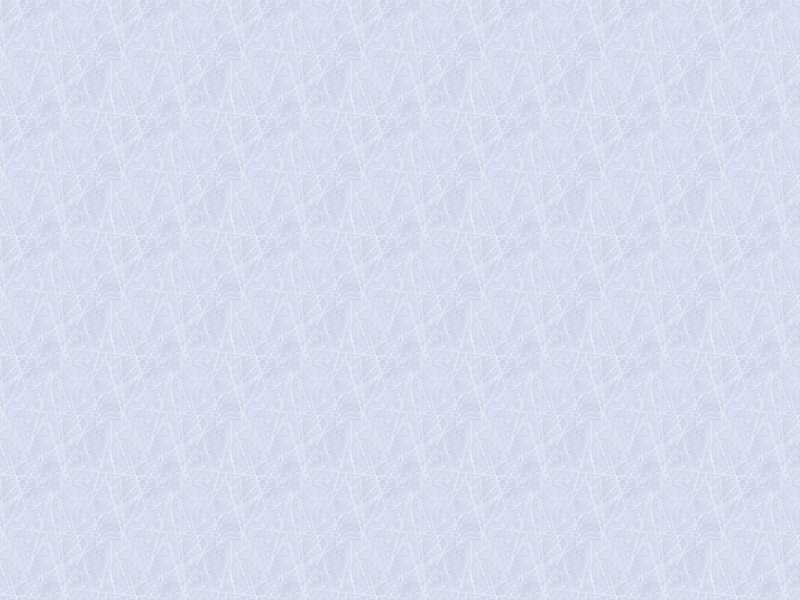 